		Администрация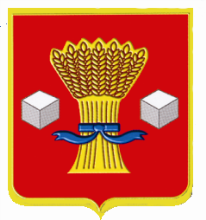 Светлоярского муниципального района Волгоградской областиПОСТАНОВЛЕНИЕот  12..  04 .   2022	      № 610Об окончании отопительного периода 2021-2022 годовВ соответствии с постановлением Правительства РФ от 06.05.2011 № 354 «О предоставлении коммунальных услуг собственникам и пользователям помещений в многоквартирных домах и жилых домов», Правилами оценки готовности к отопительному периоду, утвержденными Приказом Министерства энергетики Российской Федерации от 12 марта 2013 года № 103, руководствуясь Уставом Светлоярского муниципального района Волгоградской области, Уставом Светлоярского городского поселения Светлоярского муниципального района Волгоградской области,п о с т а н о в л я ю:Утвердить    окончание     отопительного     периода    на    территорииСветлоярского муниципального района Волгоградской области 2021-2022 годов с 25.04.2022 года.Рекомендовать      главам      сельских      поселений      Светлоярскогомуниципального района Волгоградской области и руководителям ресурсоснабжающих организации Светлоярского муниципального района Волгоградской области принять соответствующие нормативные акты об окончании отопительного периода с 25.04.2022 года.Директору  МБУ  «Управление муниципального хозяйства»  (НовиковуВ.А.) принять меры по отключению отопления объектов социальной сферы с 25.04.2022 года.Рекомендовать генеральному директору ООО «КЭС» (Байбикова А.Ф.)прекратить с 25.04.2021 подачу тепловой энергии на отопление жилых помещений многоквартирного жилого фонда и организаций, расположенных на территории Светлоярского городского поселения Светлоярского муниципального района Волгоградской области.Руководителям       управляющих       организаций,       обслуживающихмногоквартирный жилой фонд, расположенный на территории Светлоярского городского поселения Светлоярского муниципального района Волгоградской области, прекратить подачу тепловой энергии в жилые дома с 25.04.2022 года.6. Руководителям ресурсоснабжающих, управляющих организаций и организаций потребителей тепловой энергии в срок до 01.05.2022 разработать и утвердить Приказ о подготовке к отопительному периоду 2022-2023 и План мероприятий по подготовке к отопительному периоду 2022-2023 с учетом предписаний Ростехнадзора.7. Отделу по муниципальной службе, общим и кадровым вопросам администрации Светлоярского муниципального района Волгоградской области (Иванова Н.В.) направить настоящее постановление для опубликования в районной газете «Восход» и размещения на официальном сайте Светлоярского муниципального района Волгоградской области.8. Контроль над исполнением настоящего постановления возложить на заместителя главы Светлоярского муниципального района Волгоградской области Ю.Н. Ускова.Глава муниципального района		 Т. В. Распутина